NASPA Executive Board Committee Meeting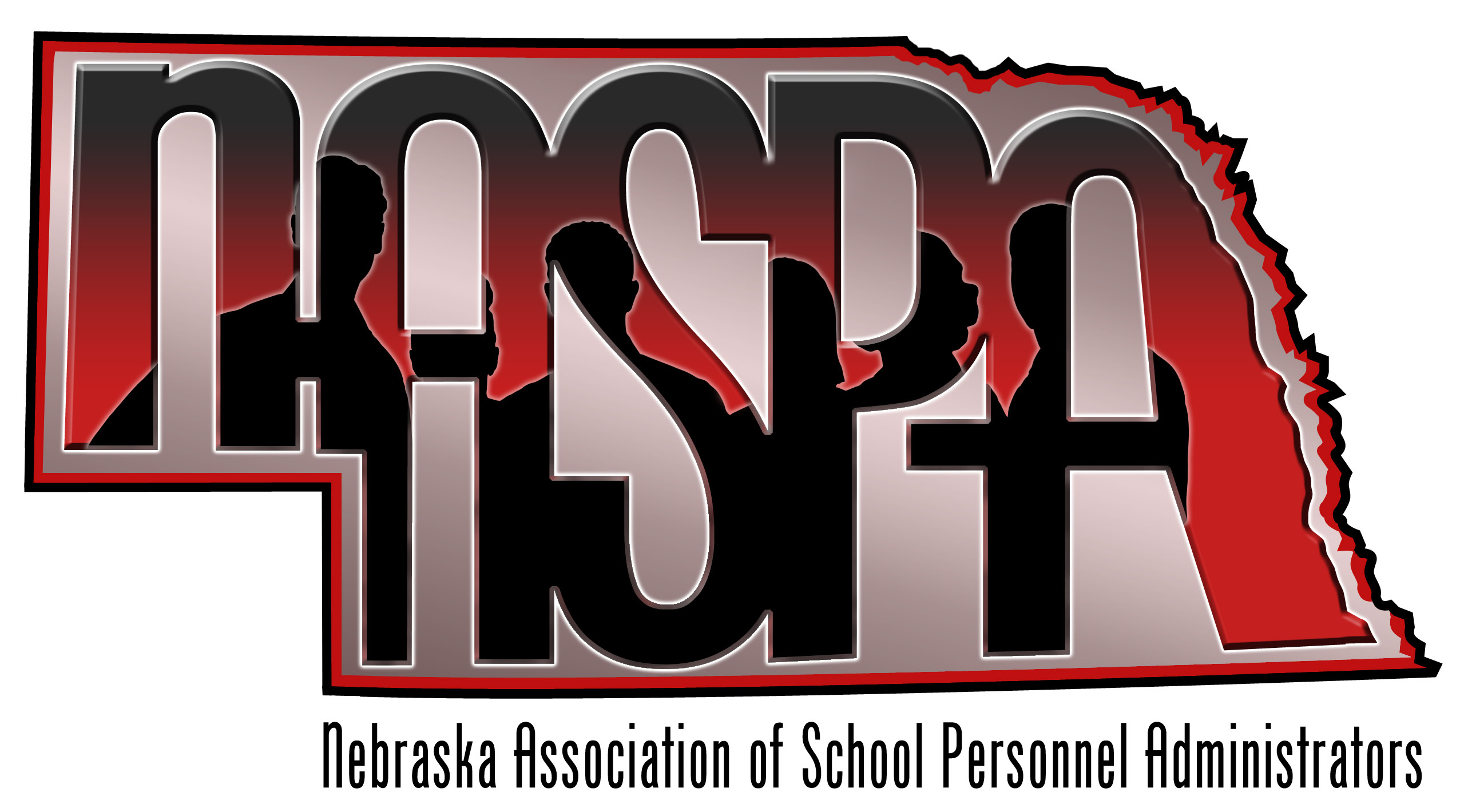 November 8, 2012AGENDAWebsiteCurrently is not operational, need to get up and running and functional-Possible listserv, social media presence, goals for this year?future plans for the website, which would include (Some items from last year):-Executive Board contact info √-Minutes from the annual conference-Save the Date for this year’s conference-List of current membership to include name/title/district-Conference Agendas from previous conferences-Link to AASPA website-Constitution & By-Laws-List of presentations members would be willing to present at various conferences-NASPA email-Link to Social Media (Twitter, Facebook, LinkedIn?)Nebraska Teacher & Principal Performance FrameworksLetter from NASPAAttendance at State Board MeetingsOrganizational Structure of NASPATerm of executive boardExplore creating regionsRecruitment of membership from smaller districtsPossible second NASPA conference…..HR support Staff?Possible presentation topics for 12-13How manyWhat conferences do we target?MVSPA – December 13-14-Kansas CityPossible NASPA presentation?NASPA Conference – June 27-28, 2012  in Nebraska CityReservations are made?Save the date in March Send reservation materials in MayProgram ideas???Door prizes – budget??Future Executive Board Meetings February 7th  April 11th Meet at the NCSA Building at noon – networking lunch followed by the board meeting.